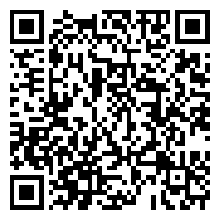 Федеральная служба по надзору в сфере образования и науки(наименование аккредитационного органа)Выписка из государственной информационной системы «Реестр организаций, осуществляющих образовательную деятельность по имеющим государственную аккредитацию образовательным программам» (по состоянию на 05:22 «28» ноября 2023 г.)1. Регистрационный номер государственной аккредитации: № 27102. Дата предоставления государственной аккредитации: 22.11.20173. Полное наименование организации, осуществляющей образовательную деятельность (Фамилия, имя, отчества (при наличии) индивидуального предпринимателя): федеральное государственное бюджетное образовательное учреждение высшего образования «Байкальский государственный университет»4. Сокращенное наименование организации, осуществляющей образовательную деятельность: ФГБОУ ВО «БГУ»5. Адрес организации, осуществляющей образовательную деятельность: 664003, Иркутская область, г. Иркутск, ул. Ленина, д. 116. Основной государственный регистрационный номер: 10238010086487. Идентификационный номер налогоплательщика: 38080115388. Срок действия государственной аккредитации: бессрочно9. Государственная аккредитация:в отношении укрупненных групп профессий, специальностей и направлений подготовки:в отношении направлений подготовки, специальностей, профессий:10. Номер и дата приказа (распоряжения) аккредитационного органа о государственной аккредитации образовательной деятельности: Приказ №1946 от 22.11.2017, Приказ №1946 от 22.11.2017, Приказ №1946 от 22.11.2017, Приказ №1946 от 22.11.201711. Реквизиты распорядительного акта аккредитационного органа о внесении изменений в сведения, содержащиеся в государственной информационной системе "Реестр организаций, осуществляющих образовательную деятельность по имеющим государственную аккредитацию образовательным программам" (при наличии): Приказ №1488 от 31.10.2018, Приказ №1026 от 17.07.2019, Приказ №1242 от 13.09.202112. Реквизиты распорядительного акта аккредитационного органа о лишении (прекращении действия) государственной аккредитации (при наличии):_________13. Филиалы:Полное наименование филиала организации, осуществляющей образовательную деятельность: Читинский институт (филиал) федерального государственного бюджетного образовательного учреждения высшего образования «Байкальский государственный университет»Адрес филиала организации, осуществляющей образовательную деятельность: 672000, г. Чита, ул. Анохина, д. 56в отношении укрупненных групп профессий, специальностей и направлений подготовки: в отношении направлений подготовки, специальностей, профессий:Полное наименование филиала организации, осуществляющей образовательную деятельность: филиал федерального государственного бюджетного образовательного учреждения высшего образования «Байкальский государственный университет» в г. БратскеАдрес филиала организации, осуществляющей образовательную деятельность: 665719, Иркутская область, г. Братск, ул. Карла Маркса, д. 14в отношении укрупненных групп профессий, специальностей и направлений подготовки: в отношении направлений подготовки, специальностей, профессий:Полное наименование филиала организации, осуществляющей образовательную деятельность: филиал федерального государственного бюджетного образовательного учреждения высшего образования «Байкальский государственный университет» в г. Усть-ИлимскеАдрес филиала организации, осуществляющей образовательную деятельность: 666673, Иркутская область, г. Усть-Илимск, ул. Ленина, д. 20Вв отношении укрупненных групп профессий, специальностей и направлений подготовки: в отношении направлений подготовки, специальностей, профессий:Выписка носит информационный характер, после ее составления в государственную информационную систему «Реестр организаций, осуществляющих образовательную деятельность по имеющим государственную аккредитацию образовательным программам» могли быть внесены изменения№ п/пКод укрупненной группы профессии, специальностей и направлений подготовкиНаименование укрупненной группы профессии, специальностей и направлений подготовкиУровень образования Статус государственной аккредитации12345101.00.00Математика и механикаВысшее образование - магистратура            Действующее202.00.00Компьютерные и информационные наукиВО - подготовка кадров высшей квалификации            Действующее308.00.00Техника и технологии строительстваВысшее образование - магистратура            Действующее408.00.00Техника и технологии строительстваВысшее образование - бакалавриат            Действующее509.00.00Информатика и вычислительная техникаВысшее образование - магистратура            Действующее609.00.00Информатика и вычислительная техникаВО - подготовка кадров высшей квалификации            Действующее709.00.00Информатика и вычислительная техникаВысшее образование - бакалавриат            Действующее809.00.00Информатика и вычислительная техникаСреднее профессиональное образование            Действующее919.00.00Промышленная экология и биотехнологииСреднее профессиональное образование            Действующее1021.00.00Прикладная геология, горное дело, нефтегазовое дело и геодезияВысшее образование - магистратура            Действующее1121.00.00Прикладная геология, горное дело, нефтегазовое дело и геодезияСреднее профессиональное образование            Действующее1221.00.00Прикладная геология, горное дело, нефтегазовое дело и геодезияВысшее образование - бакалавриат            Действующее1335.00.00Сельское, лесное и рыбное хозяйствоВысшее образование - бакалавриат            Действующее1435.00.00Сельское, лесное и рыбное хозяйствоВысшее образование - магистратура            Действующее1535.00.00Сельское, лесное и рыбное хозяйствоСреднее профессиональное образование            Действующее1637.00.00Психологические наукиВО - подготовка кадров высшей квалификации            Действующее1737.00.00Психологические наукиВысшее образование - магистратура            Действующее1837.00.00Психологические наукиВысшее образование - специалитет            Действующее1937.00.00Психологические наукиВысшее образование - бакалавриат            Действующее2038.00.00Экономика и управлениеВысшее образование - бакалавриат            Действующее2138.00.00Экономика и управлениеВО - подготовка кадров высшей квалификации            Действующее2238.00.00Экономика и управлениеСреднее профессиональное образование            Действующее2338.00.00Экономика и управлениеВысшее образование - специалитет            Действующее2438.00.00Экономика и управлениеВысшее образование - магистратура            Действующее2539.00.00Социология и социальная работаВысшее образование - магистратура            Действующее2639.00.00Социология и социальная работаВО - подготовка кадров высшей квалификации            Действующее2739.00.00Социология и социальная работаВысшее образование - бакалавриат            Действующее2840.00.00ЮриспруденцияВысшее образование - магистратура            Действующее2940.00.00ЮриспруденцияВО - подготовка кадров высшей квалификации            Действующее3040.00.00ЮриспруденцияСреднее профессиональное образование            Действующее3140.00.00ЮриспруденцияВысшее образование - специалитет            Действующее3240.00.00ЮриспруденцияВысшее образование - бакалавриат            Действующее3341.00.00Политические науки и регионоведениеВысшее образование - магистратура            Действующее3441.00.00Политические науки и регионоведениеВО - подготовка кадров высшей квалификации            Действующее3541.00.00Политические науки и регионоведениеВысшее образование - бакалавриат            Действующее3642.00.00Средства массовой информации и информационно-библиотечное делоВысшее образование - магистратура            Действующее3742.00.00Средства массовой информации и информационно-библиотечное делоВысшее образование - бакалавриат            Действующее3843.00.00Сервис и туризмСреднее профессиональное образование            Действующее3943.00.00Сервис и туризмВысшее образование - бакалавриат            Действующее4045.00.00Языкознание и литературоведениеВысшее образование - специалитет            Действующее4145.00.00Языкознание и литературоведениеВысшее образование - бакалавриат            Действующее4245.00.00Языкознание и литературоведениеВО - подготовка кадров высшей квалификации            Действующее4345.00.00Языкознание и литературоведениеВысшее образование - магистратура            Действующее4446.00.00История и археологияВО - подготовка кадров высшей квалификации            Действующее4546.00.00История и археологияСреднее профессиональное образование            Действующее4647.00.00Философия, этика и религиоведениеВО - подготовка кадров высшей квалификации            Действующее4750.00.00ИскусствознаниеВысшее образование - бакалавриат            Действующее4850.00.00ИскусствознаниеВысшее образование - магистратура            Действующее№ п/пКод профессии, специальности 
и направления подготовкиНаименование профессии, специальности 
и направления подготовкиУровень образования Статус государственной аккредитации12345101.04.05СтатистикаВысшее образование - магистратура            Действующее202.06.01Компьютерные и информационные наукиВО - подготовка кадров высшей квалификации            Действующее308.03.01СтроительствоВысшее образование - бакалавриат            Действующее408.04.01СтроительствоВысшее образование - магистратура            Действующее509.02.04Информационные системы (по отраслям)Среднее профессиональное образование            Действующее609.02.05Прикладная информатика (по отраслям)Среднее профессиональное образование            Действующее709.03.03Прикладная информатикаВысшее образование - бакалавриат            Действующее809.04.03Прикладная информатикаВысшее образование - магистратура            Действующее909.06.01Информатика и вычислительная техникаВО - подготовка кадров высшей квалификации            Действующее1019.02.10Технология продукции общественного питанияСреднее профессиональное образование            Действующее1121.02.05Земельно-имущественные отношенияСреднее профессиональное образование            Действующее1221.03.02Землеустройство и кадастрыВысшее образование - бакалавриат            Действующее1321.04.02Землеустройство и кадастрыВысшее образование - магистратура            Действующее1435.02.01Лесное и лесопарковое хозяйствоСреднее профессиональное образование            Действующее1535.02.12Садово-парковое и ландшафтное строительствоСреднее профессиональное образование            Действующее1635.03.01Лесное делоВысшее образование - бакалавриат            Действующее1735.04.01Лесное делоВысшее образование - магистратура            Действующее1835.04.07Водные биоресурсы и аквакультураВысшее образование - магистратура            Действующее1937.03.01ПсихологияВысшее образование - бакалавриат            Действующее2037.04.01ПсихологияВысшее образование - магистратура            Действующее2137.05.02Психология служебной деятельностиВысшее образование - специалитет            Действующее2237.06.01Психологические наукиВО - подготовка кадров высшей квалификации            Действующее2338.02.01Экономика и бухгалтерский учет (по отраслям)Среднее профессиональное образование            Действующее2438.02.02Страховое дело (по отраслям)Среднее профессиональное образование            Действующее2538.02.03Операционная деятельность в логистикеСреднее профессиональное образование            Действующее2638.02.04Коммерция (по отраслям)Среднее профессиональное образование            Действующее2738.02.05Товароведение и экспертиза качества потребительских товаровСреднее профессиональное образование            Действующее2838.02.06ФинансыСреднее профессиональное образование            Действующее2938.02.07Банковское делоСреднее профессиональное образование            Действующее3038.03.01ЭкономикаВысшее образование - бакалавриат            Действующее3138.03.02МенеджментВысшее образование - бакалавриат            Действующее3238.03.03Управление персоналомВысшее образование - бакалавриат            Действующее3338.03.04Государственное и муниципальное управлениеВысшее образование - бакалавриат            Действующее3438.03.05Бизнес-информатикаВысшее образование - бакалавриат            Действующее3538.03.06Торговое делоВысшее образование - бакалавриат            Действующее3638.04.01ЭкономикаВысшее образование - магистратура            Действующее3738.04.02МенеджментВысшее образование - магистратура            Действующее3838.04.03Управление персоналомВысшее образование - магистратура            Действующее3938.04.04Государственное и муниципальное управлениеВысшее образование - магистратура            Действующее4038.04.06Торговое делоВысшее образование - магистратура            Действующее4138.04.08Финансы и кредитВысшее образование - магистратура            Действующее4238.04.09Государственный аудитВысшее образование - магистратура            Действующее4338.05.01Экономическая безопасностьВысшее образование - специалитет            Действующее4438.05.02Таможенное делоВысшее образование - специалитет            Действующее4538.06.01ЭкономикаВО - подготовка кадров высшей квалификации            Действующее4639.03.02Социальная работаВысшее образование - бакалавриат            Действующее4739.04.02Социальная работаВысшее образование - магистратура            Действующее4839.06.01Социологические наукиВО - подготовка кадров высшей квалификации            Действующее4940.02.01Право и организация социального обеспеченияСреднее профессиональное образование            Действующее5040.03.01ЮриспруденцияВысшее образование - бакалавриат            Действующее5140.04.01ЮриспруденцияВысшее образование - магистратура            Действующее5240.05.01Правовое обеспечение национальной безопасностиВысшее образование - специалитет            Действующее5340.06.01ЮриспруденцияВО - подготовка кадров высшей квалификации            Действующее5441.03.05Международные отношенияВысшее образование - бакалавриат            Действующее5541.04.05Международные отношенияВысшее образование - магистратура            Действующее5641.06.01Политические науки и регионоведениеВО - подготовка кадров высшей квалификации            Действующее5742.03.01Реклама и связи с общественностьюВысшее образование - бакалавриат            Действующее5842.03.02ЖурналистикаВысшее образование - бакалавриат            Действующее5942.04.02ЖурналистикаВысшее образование - магистратура            Действующее6043.02.01Организация обслуживания в общественном питанииСреднее профессиональное образование            Действующее6143.02.10ТуризмСреднее профессиональное образование            Действующее6243.02.11Гостиничный сервисСреднее профессиональное образование            Действующее6343.03.01СервисВысшее образование - бакалавриат            Действующее6443.03.02ТуризмВысшее образование - бакалавриат            Действующее6545.03.02ЛингвистикаВысшее образование - бакалавриат            Действующее6645.04.02ЛингвистикаВысшее образование - магистратура            Действующее6745.05.01Перевод и переводоведениеВысшее образование - специалитет            Действующее6845.06.01Языкознание и литературоведениеВО - подготовка кадров высшей квалификации            Действующее6946.02.01Документационное обеспечение управления и архивоведениеСреднее профессиональное образование            Действующее7046.06.01Исторические науки и археологияВО - подготовка кадров высшей квалификации            Действующее7147.06.01Философия, этика и религиоведениеВО - подготовка кадров высшей квалификации            Действующее7250.03.01Искусства и гуманитарные наукиВысшее образование - бакалавриат            Действующее7350.03.02Изящные искусстваВысшее образование - бакалавриат            Действующее7450.04.01Искусства и гуманитарные наукиВысшее образование - магистратура            Действующее7550.04.02Изящные искусстваВысшее образование - магистратура            Действующее№ п/пКод укрупненной группы профессии, специальностей и направлений подготовкиНаименование укрупненной группы профессии, специальностей и направлений подготовкиУровень образования Статус государственной аккредитации12345109.00.00Информатика и вычислительная техникаВысшее образование - бакалавриат            Действующее238.00.00Экономика и управлениеВысшее образование - бакалавриат            Действующее338.00.00Экономика и управлениеСреднее профессиональное образование            Действующее440.00.00ЮриспруденцияВысшее образование - бакалавриат            Действующее540.00.00ЮриспруденцияСреднее профессиональное образование            Действующее646.00.00История и археологияСреднее профессиональное образование            Действующее№ п/пКод профессии, специальности 
и направления подготовкиНаименование профессии, специальности 
и направления подготовкиУровень образования Статус государственной аккредитации12345109.03.03Прикладная информатикаВысшее образование - бакалавриат            Действующее238.02.01Экономика и бухгалтерский учет (по отраслям)Среднее профессиональное образование            Действующее338.02.04Коммерция (по отраслям)Среднее профессиональное образование            Действующее438.02.05Товароведение и экспертиза качества потребительских товаровСреднее профессиональное образование            Действующее538.02.07Банковское делоСреднее профессиональное образование            Действующее638.03.01ЭкономикаВысшее образование - бакалавриат            Действующее738.03.02МенеджментВысшее образование - бакалавриат            Действующее838.03.03Управление персоналомВысшее образование - бакалавриат            Действующее938.03.04Государственное и муниципальное управлениеВысшее образование - бакалавриат            Действующее1038.03.06Торговое делоВысшее образование - бакалавриат            Действующее1140.02.01Право и организация социального обеспеченияСреднее профессиональное образование            Действующее1240.03.01ЮриспруденцияВысшее образование - бакалавриат            Действующее1346.02.01Документационное обеспечение управления и архивоведениеСреднее профессиональное образование            Действующее№ п/пКод укрупненной группы профессии, специальностей и направлений подготовкиНаименование укрупненной группы профессии, специальностей и направлений подготовкиУровень образования Статус государственной аккредитации12345138.00.00Экономика и управлениеВысшее образование - бакалавриат            Действующее240.00.00ЮриспруденцияВысшее образование - бакалавриат            Действующее№ п/пКод профессии, специальности 
и направления подготовкиНаименование профессии, специальности 
и направления подготовкиУровень образования Статус государственной аккредитации12345138.03.01ЭкономикаВысшее образование - бакалавриат            Действующее238.03.02МенеджментВысшее образование - бакалавриат            Действующее340.03.01ЮриспруденцияВысшее образование - бакалавриат            Действующее№ п/пКод укрупненной группы профессии, специальностей и направлений подготовкиНаименование укрупненной группы профессии, специальностей и направлений подготовкиУровень образования Статус государственной аккредитации12345109.00.00Информатика и вычислительная техникаВысшее образование - бакалавриат            Действующее209.00.00Информатика и вычислительная техникаСреднее профессиональное образование            Действующее320.00.00Техносферная безопасность и природообустройствоСреднее профессиональное образование            Действующее423.00.00Техника и технологии наземного транспортаСреднее профессиональное образование            Действующее535.00.00Сельское, лесное и рыбное хозяйствоВысшее образование - бакалавриат            Действующее635.00.00Сельское, лесное и рыбное хозяйствоСреднее профессиональное образование            Действующее738.00.00Экономика и управлениеВысшее образование - бакалавриат            Действующее838.00.00Экономика и управлениеСреднее профессиональное образование            Действующее940.00.00ЮриспруденцияВысшее образование - бакалавриат            Действующее1040.00.00ЮриспруденцияСреднее профессиональное образование            Действующее1146.00.00История и археологияСреднее профессиональное образование            Действующее№ п/пКод профессии, специальности 
и направления подготовкиНаименование профессии, специальности 
и направления подготовкиУровень образования Статус государственной аккредитации12345109.02.04Информационные системы (по отраслям)Среднее профессиональное образование            Действующее209.03.03Прикладная информатикаВысшее образование - бакалавриат            Действующее320.02.01Рациональное использование природохозяйственных комплексовСреднее профессиональное образование            Действующее423.02.04Техническая эксплуатация подъемно-транспортных, строительных, дорожных машин и оборудования (по отраслям)Среднее профессиональное образование            Действующее535.02.01Лесное и лесопарковое хозяйствоСреднее профессиональное образование            Действующее635.02.02Технология лесозаготовокСреднее профессиональное образование            Действующее735.02.03Технология деревообработкиСреднее профессиональное образование            Действующее835.03.01Лесное делоВысшее образование - бакалавриат            Действующее938.02.01Экономика и бухгалтерский учет (по отраслям)Среднее профессиональное образование            Действующее1038.02.07Банковское делоСреднее профессиональное образование            Действующее1138.03.01ЭкономикаВысшее образование - бакалавриат            Действующее1238.03.02МенеджментВысшее образование - бакалавриат            Действующее1338.03.05Бизнес-информатикаВысшее образование - бакалавриат            Действующее1440.02.01Право и организация социального обеспеченияСреднее профессиональное образование            Действующее1540.03.01ЮриспруденцияВысшее образование - бакалавриат            Действующее1646.02.01Документационное обеспечение управления и архивоведениеСреднее профессиональное образование            Действующее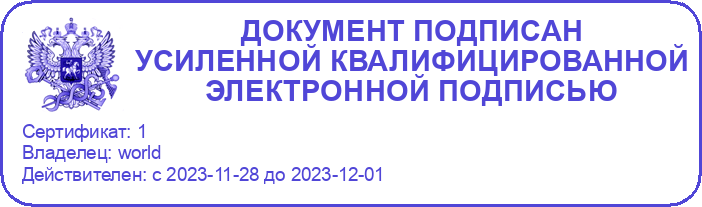 